Игровая программа «Богатырские забавы» в Детской библиотеке.Не перевелись еще на Руси богатыри могучие, есть кому защитить Отечество, славная смена растет богатырям русским. В этом убедилась 21 июня ведущая игровой программы «Богатырские забавы» - библиограф Детской библиотеки О. Н. Арсланова. Участники мероприятия - дети из летних пришкольных лагерей СОШ №5 и СОШ№ 7 с удовольствием вспомнили о богатырях русских, о ратных подвигах, об оружии богатырском, о сказителях народных. Далее разделившись на две команды начали своё путешествие у «былинного камня», где им предстоял выбор нелегких испытаний: отгадывание коварных загадок о богатырях и об оружии, выполнение богатырских испытаний, где без силушки богатырской и удали молодецкой не справится. И наконец снарядившись в путь в сапоги-скороходы нужно было победить Кощея. Все испытания прошли ребята, показали свои знания и смекалку, свою силушку богатырскую, удаль молодецкую, храбрость и ловкость.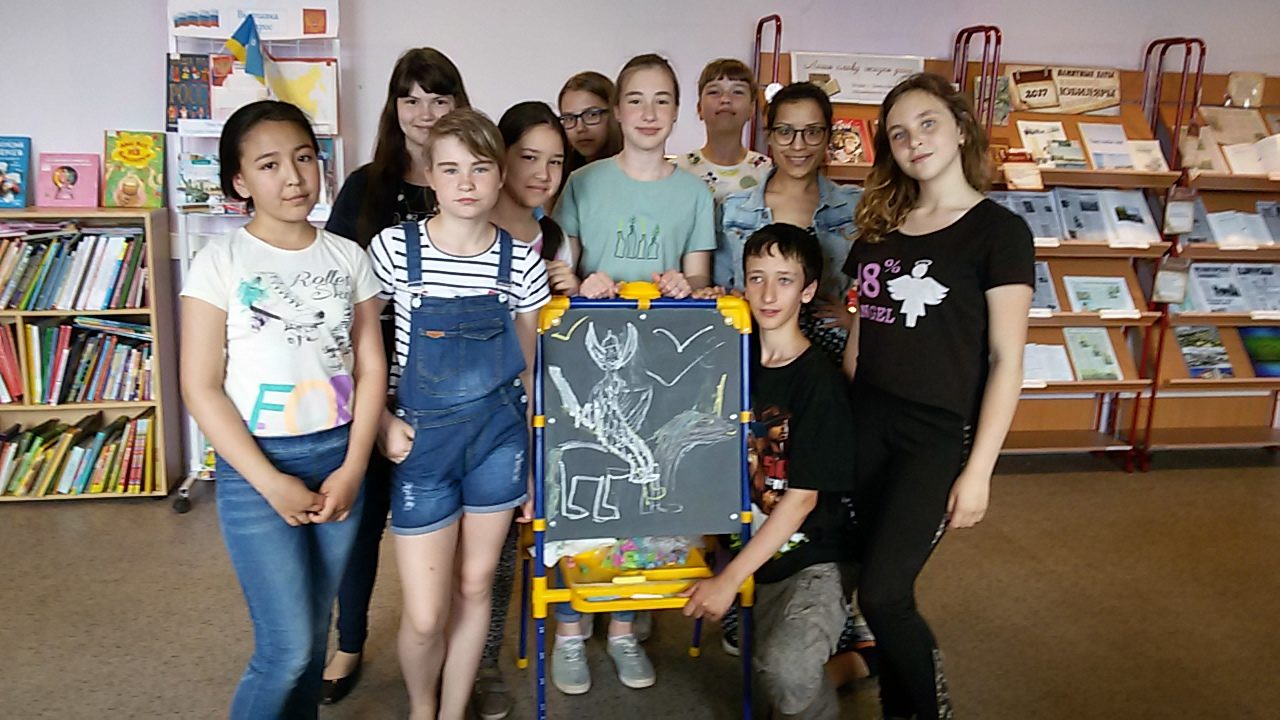 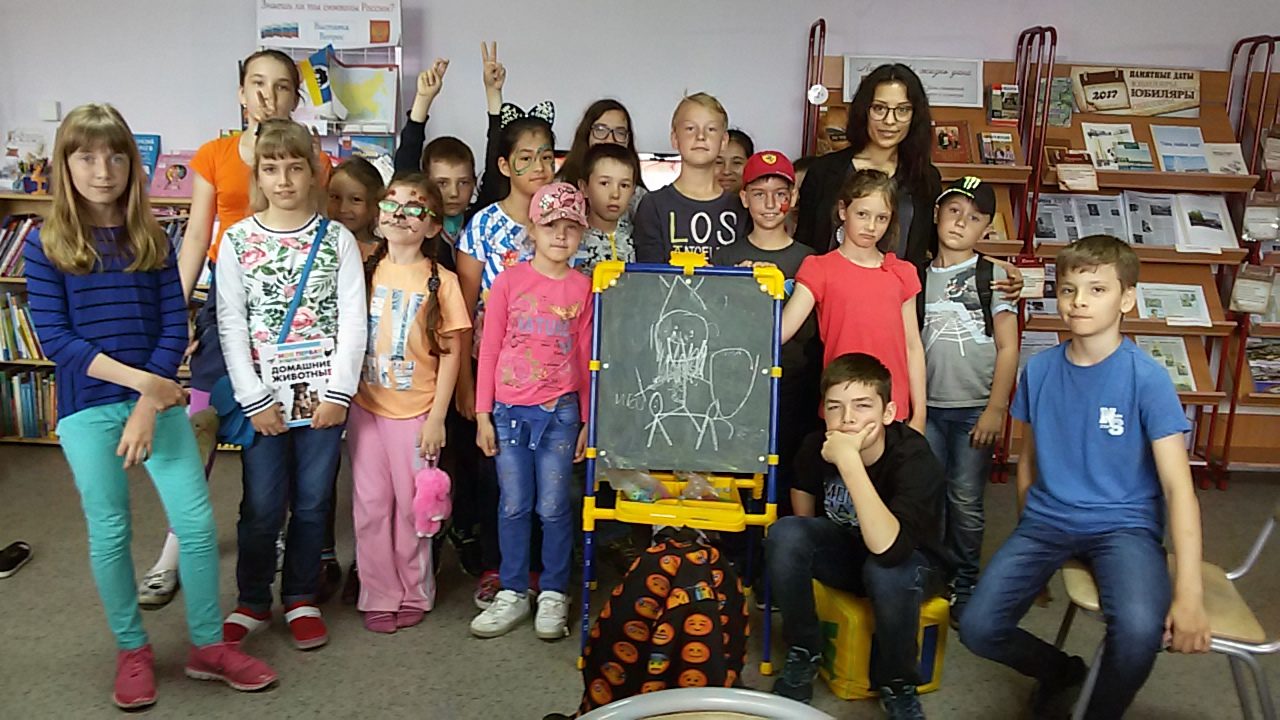 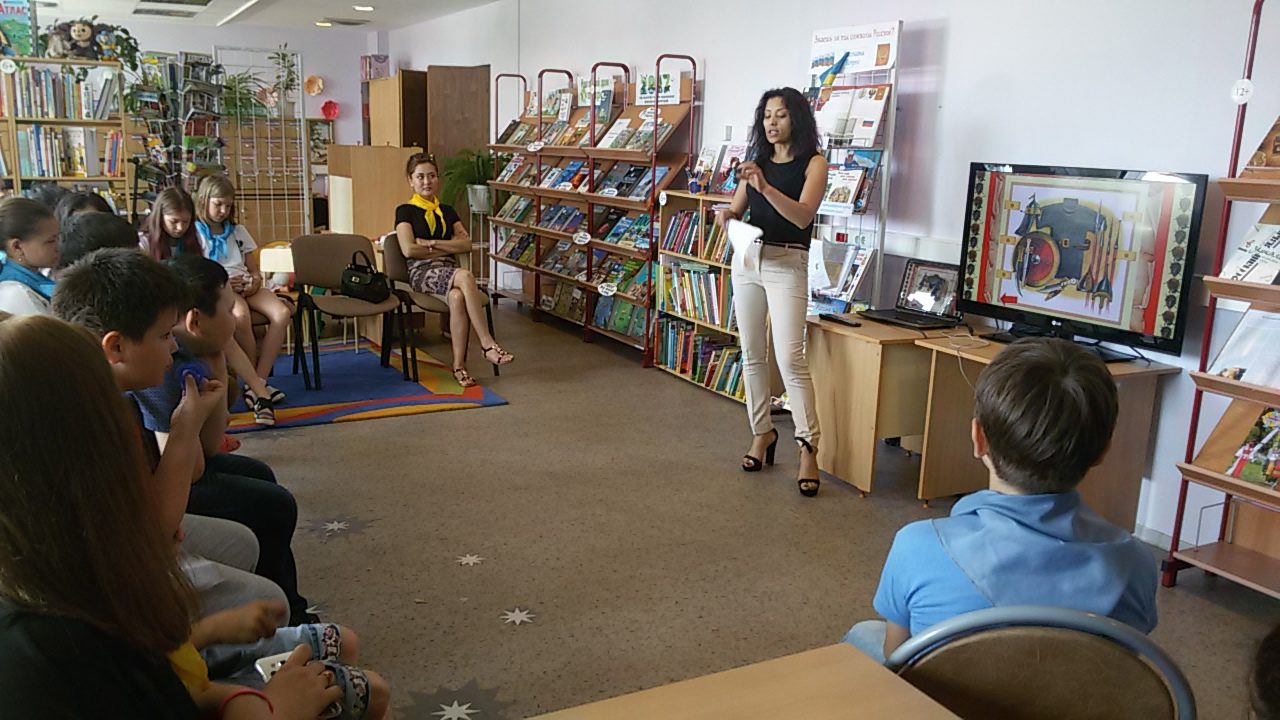 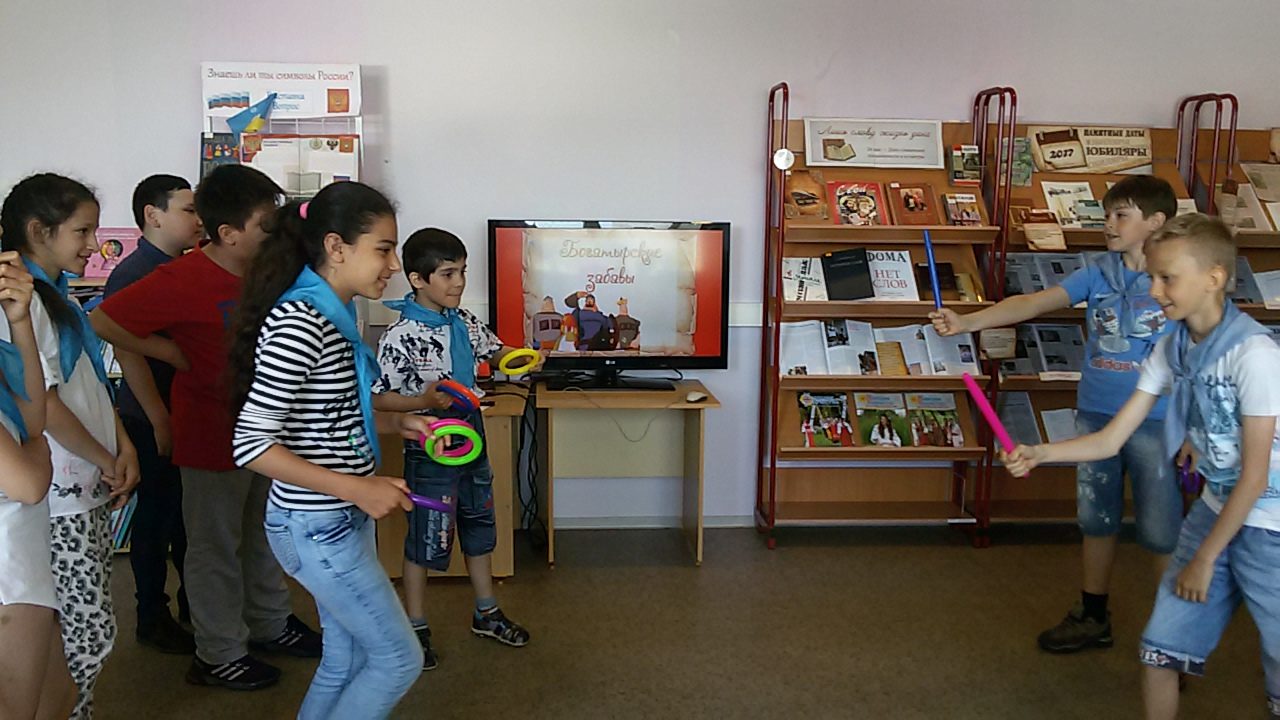 